努力成就孩子希望的大学生村官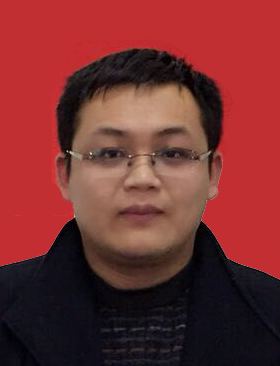 马宁，男，2012年通过安徽省大学生村官招考分配到和县历阳镇龙华村工作任书记助理，2014年12月通过公开选拔任历阳镇太平村第一书记。他关心孩子成长，2013年暑期成立和县大学生村官暑期留守儿童辅导团，为历阳镇龙华村及周边村留守儿童开展暑期义务辅导。辅导活动已连续开展4年，由最初的课业辅导发展为“课业+兴趣+心理+特色”全方位教学，累计辅导农村学龄儿童300余人，招募社会志愿者及大学生志愿者80余人。辅导团现已与安师大教科院及巢湖学院外国语学院达成长期合作意向。